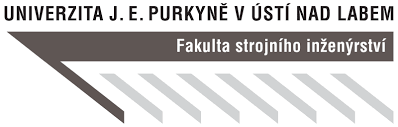 SMĚRNICE DĚKANA č. X/2024Podpora interních grantových projektů pro podporu tvůrčí činnosti na FSI UJEPČl. I OBECNÁ USTANOVENÍFinanční prostředky určené na podporu interních vědeckých a tvůrčích projektů pracovištích FSI UJEP (dále jen IG FSI) jsou získány jako účelová podpora výzkumu, vývoje a inovací, která je součástí ukazatele kvality vysokých škol.Cílem této směrnice je podpora výzkumných, tvůrčích a inovačních aktivit realizovaných na FSI UJEP, které vedou k dosažení výstupů hodnotitelných v rámci Metodiky hodnocení výzkumných organizací a programů účelové podpory výzkumu, vývoje a inovací (Metodika M17+) schválenou Usnesením vlády ČR ze dne 8. února 2017 a aktivit, které souvisí s rozvojem FSI UJEP.Podpora IG FSI je určena primárně zaměstnancům FSI UJEP s úvazkem 0,5 a vyšším.Hodnocení projektů IG FSI realizuje Grantová komise FSI.Čl. IIÚČEL VYUŽITÍ FINANČNÍCH PROSTŘEDKŮNa výzkumných, vývojových, inovačních a tvůrčích aktivitách realizovaných na FSI UJEP se mohou podílet jak akademičtí pracovníci, tak studenti doktorského studijního programu.Návrhy jsou předkládány hlavním řešitelem projektu prostřednictvím formuláře (viz příloha č. 1 této směrnice).Příprava a podání projektu, čerpání přidělené finanční podpory a dosažení adekvátních výstupů odpovídajících cílům uvedeným v návrhu projektu je plně v kompetenci hlavního řešitele projektu. Finanční a formální náležitosti projektu zajišťuje hlavní řešitel projektu ve spolupráci s tajemníkem FSI či sekretariátem příslušného ústavu.Účetní doklady k čerpání přidělené finanční podpory schvaluje (tzn. podepisuje) vždy hlavní řešitel IG FSI a správce rozpočtu FSI UJEPVedení FSI UJEP doporučuje, aby o všech činnostech spojených s řešením IG FSI byli informováni hlavním řešitelem vedoucí ústavu, kde je projekt řešen.Z každého ústavu FSI UJEP může být podáno více návrhů IG FSI, a to jak více návrhů v různých kategoriích (Jimp, Odborná kniha a Skripta či Výukový materiál, více viz čl. 3), tak více návrhů v rámci jedné kategorie. Návrhy IG FSI však budou vždy posuzovány jednotlivě.Ke každému grantu je vytvořeno samostatné účetní středisko, finanční limit a podpisový vzor oprávněné osoby/osob nakládat s finančními prostředky grantu - vše v souladu s interními předpisy UJEP.Čl. IIITYPY PODÁVANÝCH PROJEKTŮ IG FSIProjekt IG FSI směřující k publikačnímu výstupu typu Jimp dle Metodiky 17+ (dále jen projekt Jimp)V kategorii Jimp jsou podpořeny výzkumné, vývojové a inovační aktivity, jejichž výsledkem je odborný článek Jimp (viz Definice druhu výsledků podle Metodiky hodnocení výzkumných organizací a programů účelové podpory výzkumu, vývoje a inovací). Článek, jehož publikace bude projektem podpořena, musí splňovat všechna kritéria charakterizující článek v odborném periodiku podle výše zmíněné Definice druhu výsledků. Při posuzování předložených interních vědeckých a tvůrčích projektů v této kategorii hraje zásadní roli kvalita časopisu, ve kterém je plánováno uplatnění výsledku. V žádosti o poskytnutí grantu musí být uvedeny konkrétní časopisy, do kterých autoři plánují článek uplatnit.Článek může být dílem širšího autorského kolektivu. Zároveň je nutné, aby mentální podíl autorského kolektivu zaměstnanců FSI UJEP na výsledku byl aspoň 50 %. Nižší procentuální hodnotu mentálního podílu než 50 % lze vyvážit kvalitou dané publikace (např. podle AIS příslušeného časopisu).Autor nebo autoři odborného článku jsou povinni předložit písemné potvrzení redakce příslušného časopisu o přijetí článku k recenznímu řízení nejpozději do konce ledna roku následujícího po roce, kdy byla finanční podpora IG FSI poskytnuta. V souvislosti s časovou náročností publikačního procesu je možné zažádat písemně a odůvodněně o prodloužení této doby proděkana pro tvůrčí činnosti na FSI UJEP.Výstup, který bude výsledkem řešení IG FSI, musí být zařazen do interního systému OBD Pro pod hlavičkou FSI UJEP s uvedeným zdrojem financování: institucionální podpora.Získáním prostředků na IG FSI na sebe hlavní řešitel projektu bere závazek, že výsledkem řešení interního projektu v této kategorii „Jimp“ bude článek v impaktovaném časopise dle Definice druhu výsledků podle platné Metodiky hodnocení výzkumných organizací a programů účelové podpory výzkumu, vývoje a inovací. Pokud výstup v této kategorii nebude nejpozději do dvou let od získání projektu realizován, bude vůči navrhovateli hlavnímu řešiteli postupováno dle obecně platných principů vztahujících se k řešení škody.V případě, že budou do interního systému OBD Pro v souvislosti s Rejstříkem informací o výsledcích (RIV) uvedeny informace, které neodpovídají Definici druhů výsledků podle platné metodiky, může děkan požadovat po hlavním řešiteli vrácení podpory (i ve formě řízení o škodě) nebo rozhodnout o vyloučení hlavního řešitele z podpory IG FSI na další období.V souvislosti s aktuálními podmínkami a systémem hodnocení výsledků v této kategorii (viz Metodika hodnocení výzkumných organizací a programů účelové podpory výzkumu, vývoje a inovací) bude Grantovou komisí FSI upřednostňována podpora projektů, jejichž výsledkem bude článek uplatněný v databázi Web of Science v 1. decilu nebo 1. – 2. kvartilu. Rozhodujícím kritériem při posuzování projektů je také AIS (Article Influence Score) časopisu, oborové zaměření časopisu, které by mělo být v souladu s vědními oblastmi rozvíjenými na FSI UJEP a vazbou na akreditace studijních programů. Autoři článků, které jsou podpořeny z prostředků IG FSI, musí při výběru časopisů zohlednit aktuální doporučení a preference fakulty, či univerzity. Univerzita či fakulta může vymezit konkrétní časopis či nakladatelství, které nebude doporučeno, či bude při hodnocení upozaděno.Projekt IG směřující k publikačnímu výstupu typu Odborná knihaV kategorii Odborná kniha jsou podporovány výzkumné, vývojové a tvůrčí aktivity, jejichž výsledkem je vydání odborné knihy (viz Definice druhu výsledků podle aktuálně platné Metodiky hodnocení výzkumných organizací a programů účelové podpory výzkumu, vývoje a inovací). Publikace, která bude prostřednictvím IG FSI podpořena, musí splňovat všechna kritéria uvedená v definici pro odbornou knihu uvedená ve výše uvedené Definici druhů výsledků náležící pod publikační výsledky kategorie B (odborná kniha).Pokud bude odborná kniha dílem autorského kolektivu, pak by všichni jeho členové měli být zaměstnanci FSI UJEP či UJEP s úvazkem minimálně 0,5 a vyšším.V žádosti o podporu IG FSI musí hlavní řešitel zahrnout do celkového rozpočtu také možné náklady spojené s vyhotovením recenzních posudků recenzenty či odborné redakce a dalších spojených nákladů. FSI nebere zodpovědnost za chybnou přípravu rozpočtu projektu.Hlavní řešitel projektu musí doložit potvrzení o přijetí knihy do tisku nejpozději do konce ledna roku následujícího po roce, ve kterém byla finanční podpora IG FSI poskytnuta. Výtisky odborné knihy pak musí být k dispozici na oddělení pro vědu FSI UJEP nejdéle do dvou let od získání grantu nebo musí být doloženo písemné potvrzení nakladatelství o vydání knihy v pozdějším termínu. V souvislosti s časovou náročností publikačního procesu je možné zažádat písemně a odůvodněně o prodloužení této doby proděkana pro tvůrčí činnosti na FSI UJEP.Hlavní řešitel projektu musí zahrnout do celkového nákladu projektu také výtisky, které jsou vyžadovány oddělením pro vědu FSI v počtu 13 povinných výtisků do knihoven.Odborná kniha, která bude výsledkem řešení IG FSI, musí být zařazena do systému OBD Pro pod hlavičkou FSI UJEP s uvedeným zdrojem financování: institucionální podpora.Získáním prostředků na IG FSI na sebe hlavní řešitel projektu bere závazek, že výsledkem řešení IG FSI UJEP bude odborná kniha (viz Definice druhu výsledků podle Metodiky hodnocení výzkumných organizací a programů účelové podpory výzkumu, vývoje a inovací). Pokud výstup v této kategorii nebude nejpozději do dvou let od získání projektu realizován, bude vůči hlavnímu řešiteli projektu postupováno dle obecně platných principů vztahujících se k řešení škody.V případě, že budou do interního systému OBD Pro v souvislosti s Rejstříkem informací o výsledcích (RIV) uvedeny informace, které neodpovídají Definici druhů výsledků podle Metodiky hodnocení výzkumných organizací a programů účelové podpory výzkumu, vývoje a inovací, může děkan požadovat po hlavním řešiteli vrácení podpory (i ve formě řízení o škodě) nebo rozhodnout o vyloučení hlavního řešitele z podpory IG FSI UJEP na další období.Projekt IG směřující k publikačnímu výstupu typu Skripta či výukový materiálV kategorii Skripta či výukový materiál jsou podpořeny tvůrčí aktivity akademických pracovníků FSI UJEP, díky kterým vzniknou materiály pro e-learning, skripta či opory pro studenty na FSI UJEP.Při posuzování projektu bude rozhodujícím kritériem v této kategorii inovativnost či potřebnost pro FSI UJEP.Čl. IVROZPOČET PROJEKTUV rámci návrhu projektu IG FSI lze žádat o finanční podporu pouze na výdaje související přímo s výzkumnými, experimentálními, vývojovými, inovačními a tvůrčími aktivitami, s publikačními výstupy realizovanými v souvislosti s řešeným projektem, a to zejména:drobný dlouhodobý hmotný majetek (DDHM),spotřební materiál,knihy (vč. povinné evidence v knihovně),publikační poplatky,software (pokud se nejedná o kapitálové prostředky),služby (editace textu, editace formálních úprav textu apod.),ostatní osobní náklady externím osobám (korekce textu, pomoc při přípravě textu apod.),odměny pro recenzenty a vědecké redaktory publikací (platí pro kategorii Odborná kniha)pokud budou do řešení projektu zahrnuti zahraniční akademici, lze jim z prostředků určených na financování IG FSI v dané kategorii krýt pouze ostatní osobní náklady určené pro externí osoby (korekce textu, pomoc při přípravě textu apod.).V rámci návrhu IG FSI nelze žádat finanční úhradu na:autorské honoráře,mzdy, mimořádné odměny, OON pracovníků FSI UJEP (vyjma odměn pro recenzenty),stipendia (výjimku může udělit děkan v případě, kdy je žadatel student doktorského studijního programu),mobilní telefony (vč. jejich provozu),kapitálové (investiční) prostředkyMaximální výše požadovaných finančních prostředků pro jednotlivé kategorie IG FSI činí:a) IG FSI kategorie Jimp: 50 000,- Kč (max 75 000,- v případě výstupů D1 či Q1),b) IG FSI kategorie Odborná kniha: 35.000 Kč,c) IG FSI kategorie Skripta či Výukový materiál: 20.000 Kč.Čl. VZÁVĚREČNÁ USTANOVENÍRegistrační formulář tvoří přílohu č. 1 této směrnice a žadatel odevzdává na oddělení pro vědu FSI jednak v elektronické verzi na veda.fsi@ujep.cz a 1x v tištěné verzi s vlastnoručním podpisem hlavního řešitele a vedoucího ústavu FSI UJEP.Z došlých návrhů budou Grantovou radou FSI UJEP vybrány projekty k financování v daném finančním roce. Grantová rada a děkan si vyhrazují právo upravit - podle kvality, smysluplnosti návrhu a jeho finanční vyrovnanosti - celkovou poskytnutou částku projektu doporučeného k financování v daném roce.Po ukončení realizace projektu musí hlavní řešitel předložit elektronicky i v tištěné podobě závěrečnou zprávu o realizaci projektu včetně finanční rozvahy (viz příloha č. 2).Posouzení splnění či nesplnění cílů projektu bude provedeno proděkanem pro tvůrčí činnost FSI a následně děkanem FSI.Příloha č. 1 ke Směrnici děkana FSI UJEP č. 2/2024Přihláška Interního grantu na FSI UJEP pro rok 202___Název Interního grantu:Kategorie:Hlavní řešitel IG FSI:Spoluřešitel IG FSI:Ústav řešitele:Stručná charakteristika projektu (max 900 znaků vč. Mezer):Očekávané výsledky grantu (předpokládaný časopis, nakladatelství, počet předpokládaných článků, v případě Skript či výukových materiálů popis přínosu pro FSI):Návrh a popis využití finančních prostředků:Kontaktní údaje na hlavního řešitele projektu:Telefon/email:Poznámky a doplnění:V Ústí nad Labem dne:……………………………………………………………………..					……………………………………………podpis vedoucího ústavu					 podpis hlavního řešitelePříloha č. 2 ke Směrnici děkana FSI UJEP č. 2/2024Závěrečná zpráva Interního grantu na FSI UJEP pro rok 202…Název Interního grantu:Kategorie:Hlavní řešitel IG FSI:Spoluřešitel IG FSI:Ústav řešitele:Stručný popis průběhu projektu:Popis dosažených výstupů projektu:Stručný komentář k čerpání finančních prostředků:Návrh a popis využití finančních prostředků:Kontaktní údaje na hlavního řešitele projektu:Telefon/email:V Ústí nad Labem dne:……………………………………………………………………..					 podpis hlavního řešiteledoc. Ing. Jaromír Cais, Ph.D., děkanSMĚRNICE PRO FSIPlatná od: XX. X. 2024Zpracoval/a: doc. PhDr. Ladislav Zilcher, Ph.D., proděkan tvůrčí činnost FSI UJEPRuší: /SMĚRNICE PRO FSIPlatná od: XX. X. 2024Zpracoval/a: doc. PhDr. Ladislav Zilcher, Ph.D., proděkan tvůrčí činnost FSI UJEPRuší: /doc. Ing. Jaromír Cais, Ph.D., děkandoc. Ing. Jaromír Cais, Ph.D., děkanNázev položkyPožadovaná částkaPopis využití finančních prostředkůPublikační poplatkyKčSpotřební materiálKčSoftwareKčSlužbyKčOONKčRecenzeKčDDHMKčCelkemNázev položkyPožadovaná částkaČerpánoNevyčerpáno Publikační poplatkySpotřební materiálSoftwareSlužbyOONRecenzeDDHMCelkem